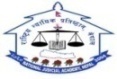 /fli6«o Goflos k|lti7fgjflif{s sfo{qmd tflnsf @)&!÷)&@ -g]kfn ;/sf/sf] cg'bfgåf/f_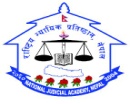 /fli6«o Goflos k|lti7fgxl/x/ ejg, nlntk'/jflif{s sfo{qmd tflnsf @)&!÷)&@ -g]kfn ;/sf/sf] cg'bfgåf/f_qm=;+=sfo{qmdsfo{qmd;xefuL;do;do;do>fj0f>fj0f>fj0f>fj0f>fj0fefb|efb|efb|efb|efb|efb|c;f]hc;f]hc;f]hc;f]hsflt{ssflt{ssflt{ssflt{ssflt{sqm=;+=;+of]hsklxnf] xKtfklxnf] xKtfbf];|f] xKtft];|f] xKtfrf}yf+] xKtfklxnf] xKtfklxnf] xKtfbf];|f] xKtft];|f] xKtft];|f] xKtfrf}yf+] xKtfklxnf] xKtfklxnf] xKtfbf];|f] xKtft];|f] xKtfrf}yf+] xKtfrf}yf+] xKtfklxnf] xKtfbf];|f] xKtft];|f] xKtfrf}yf+] xKtfrf}yf+] xKtf!SKBljlw lj1fg ;DjGwL k|lzIf0f-/f=k=k|yd,l4lto / t[lto >]0fLsf sd{rf/Lx?_;/sf/L jsLn;/sf/L jsLn^ lbg!!–!^ ut];Dd!!–!^ ut];Dd!!–!^ ut];Dd@RKkm};nf n]vg / O{hnf; Joj:yfkgdf O{hnfz clws[tsf] e"ldsf ljifos k|lzIf0fOhnf; clws[tOhnf; clws[t^ lbgefb| !%–@) ut];Ddefb| !%–@) ut];Ddefb| !%–@) ut];Ddefb| !%–@) ut];Ddefb| !%–@) ut];Dd#RKWl/6 sfg"g ;DjGwL k|lzIf0fsfg"g Joj;foLsfg"g Joj;foL# lbgc;f]h %–& ut];Ddc;f]h %–& ut];Ddc;f]h %–& ut];Dd$SKB;/sf/L jsLnx?sf] g]t[Tj Ifdtf / Joj:yfkg ;Lk ;DjGwL k|lzIf0f -k|yd >]0fLsf clws[t_;/sf/L jsLn;/sf/L jsLn^ lbgc;f]h @#–@* ut];Ddc;f]h @#–@* ut];Ddc;f]h @#–@* ut];Ddc;f]h @#–@* ut];Dd%SKBg]kfn Gofo ;]jfsf /f=k=l4tLo >]0fLsf sd{rf/Lx?sf] ;]jfsfnLg k|lzIf0f -;+o'Qm_cbfnt tyf ;/sf/L jsLncbfnt tyf ;/sf/L jsLn#% lbgsflt{s !^ b]lv d+l;/ !( ut];Ddsflt{s !^ b]lv d+l;/ !( ut];Ddsflt{s !^ b]lv d+l;/ !( ut];Ddsflt{s !^ b]lv d+l;/ !( ut];Ddsflt{s !^ b]lv d+l;/ !( ut];Dd^RKWl/6 sfg"g ;DjGwL k|lzIf0fsfg"g Joj;foLsfg"g Joj;foL# lbgsflt{s !&–!( ut];Ddsflt{s !&–!( ut];Ddsflt{s !&–!( ut];Dd&RKWjfl0fHo sfg"g ;DaGwL sfo{zfnf uf]li7k'=j]=c=GofofwLzk'=j]=c=GofofwLz@ lbgsflt{s @*–@( ut];Ddsflt{s @*–@( ut];Ddsflt{s @*–@( ut];Ddsflt{s @*–@( ut];Ddqm=;+=sfo{qmdsfo{qmd;xefuL;dod+;L/d+;L/d+;L/d+;L/d+;L/d+;L/k';k';k';k';k';k';k';k';k';k';k';k';df3df3df3df3df3df3df3df3kmfu'0fkmfu'0fkmfu'0fkmfu'0fkmfu'0fkmfu'0fqm=;+=;+of]hsklxnf] xKtfbf];|f] xKtfbf];|f] xKtft];|f] xKtfrf}yf+] xKtfrf}yf+] xKtfklxnf] xKtfklxnf] xKtfklxnf] xKtfbf];|f] xKtft];|f] xKtft];|f] xKtft];|f] xKtft];|f] xKtft];|f] xKtfrf}yf+] xKtfrf}yf+] xKtfrf}yf+] xKtfklxnf] xKtfklxnf] xKtfklxnf] xKtfbf];|f] xKtft];|f] xKtft];|f] xKtft];|f] xKtfrf}yf+] xKtfklxnf] xKtfklxnf] xKtfbf];|f] xKtfbf];|f] xKtft];|f] xKtfrf}yf+] xKtf*RKk|lzIfs k|lzIf0f sfg"g Joj;foL ^ lbgd+;L/ !$–!( ut];Ddd+;L/ !$–!( ut];Ddd+;L/ !$–!( ut];Dd(SKBl/6 sfg"g ;DjGwL k|lzIf0f -k|yd, l4tLo / t[tLo >]0fL clws[t_;/sf/L jsLn^ lbgd+;L/ @!–@^ut];Ddd+;L/ @!–@^ut];Ddd+;L/ @!–@^ut];Ddd+;L/ @!–@^ut];Dd!)PP;]jf k|j]z k|lzIf0f -/f=k=cg+lst sd{rf/Lsf]_cbfntsf gj lgo'Qm ;xfos sd{rf/L#) lbgd+;L/ @! kf}if @) ut];Ddd+;L/ @! kf}if @) ut];Ddd+;L/ @! kf}if @) ut];Ddd+;L/ @! kf}if @) ut];Ddd+;L/ @! kf}if @) ut];Ddd+;L/ @! kf}if @) ut];Ddd+;L/ @! kf}if @) ut];Dd!!LP;]jfsfnLg k|lIf0f -Gofo ;d"xsf t[tLo >]0fLsf clws[t_cbfntsf clws[t#% lbgd+;L/ @%– df3 $ut];Ddd+;L/ @%– df3 $ut];Ddd+;L/ @%– df3 $ut];Ddd+;L/ @%– df3 $ut];Ddd+;L/ @%– df3 $ut];Ddd+;L/ @%– df3 $ut];Ddd+;L/ @%– df3 $ut];Ddd+;L/ @%– df3 $ut];Ddd+;L/ @%– df3 $ut];Ddd+;L/ @%– df3 $ut];Dd!@RKWl/6 sfg"g ;DjGwL k|lzIf0fsfg"g Joj;foL# lbgd+;L/ @*– kf}if !d+;L/ @*– kf}if !d+;L/ @*– kf}if !!#SKBax; ;Lk / ax; snf ;DjGwL k|lzIf0f -/f=k= l4tLo / t[tLo >]0fL_;/sf/L jsLn^ lbgkf}if @)–@%ut];Ddkf}if @)–@%ut];Ddkf}if @)–@%ut];Ddkf}if @)–@%ut];Ddkf}if @)–@%ut];Dd!$RKljlw lj1fg ;DaGwL k|lzIf0flhNnf GofofwLz^ lbgdf3 @–& ut];Dddf3 @–& ut];Dddf3 @–& ut];Dddf3 @–& ut];Dddf3 @–& ut];Dddf3 @–& ut];Dd!%RKWhUuf k|zf;g ;DjGwL k|lzIf0flhNnf GofofwLz^ lbgdf3 !!–!^ ut];Dddf3 !!–!^ ut];Dddf3 !!–!^ ut];Dddf3 !!–!^ ut];Dddf3 !!–!^ ut];Dddf3 !!–!^ ut];Dddf3 !!–!^ ut];Dd!^SKB;]jfsfnLg k|lIf0f -t[tLo >]0fLsf clws[t_;/sf/L jsLn#% lbgdf3 !! – kmfu'0f !( ut];Dddf3 !! – kmfu'0f !( ut];Dddf3 !! – kmfu'0f !( ut];Dddf3 !! – kmfu'0f !( ut];Dddf3 !! – kmfu'0f !( ut];Dddf3 !! – kmfu'0f !( ut];Dddf3 !! – kmfu'0f !( ut];Dddf3 !! – kmfu'0f !( ut];Dddf3 !! – kmfu'0f !( ut];Dddf3 !! – kmfu'0f !( ut];Dddf3 !! – kmfu'0f !( ut];Dd!&RKWafl0fHo sfg"g ;DaGwL k|lzIf0fk'g/fj]bg cbfntsf GofofwLz!) lbgdf3 !*–@* ut];Dddf3 !*–@* ut];Dddf3 !*–@* ut];Dddf3 !*–@* ut];Dddf3 !*–@* ut];Dd!*RKljlw lj1fg ;DaGwL k|lzIf0f lhNnf GofofwLz ^ lbg df3 @(– kmfu'0f % ut];Dddf3 @(– kmfu'0f % ut];Dddf3 @(– kmfu'0f % ut];Dddf3 @(– kmfu'0f % ut];Dddf3 @(– kmfu'0f % ut];Dd!(RKWhUuf k|zf;g ;DjGwL k|lzIf0flhNnf GofofwLz^ lbgkmfu'0f !)–!% ut];Ddkmfu'0f !)–!% ut];Ddkmfu'0f !)–!% ut];Ddkmfu'0f !)–!% ut];Ddqm=;+=sfo{qmdsfo{qmd;xefuL;dod+;L/d+;L/d+;L/d+;L/k';k';k';k';df3df3df3df3kmfu'0fkmfu'0fkmfu'0fkmfu'0fqm=;+=;+of]hsklxnf] xKtfbf];|f] xKtft];|f] xKtfrf}yf+] xKtfklxnf] xKtfbf];|f] xKtft];|f] xKtfrf}yf+] xKtfklxnf] xKtfbf];|f] xKtft];|f] xKtfrf}yf+] xKtfklxnf] xKtfbf];|f] xKtft];|f] xKtfrf}yf+] xKtf@)LPg]t[Tj ljsf;, cbfnt Joj:yfkg / /0fgLlts of]hgfsf] sfof{Gjog ;DaGwL k|lzIf0f;|]:t]bf/% lbgkmfu'0f @%–@( ut];Ddkmfu'0f @%–@( ut];Ddkmfu'0f @%–@( ut];Dd@!SKM;]jfsfnLg k|lzIf0f -Gofo ;d"xsf /fhkq cf+lst sd{rf/L k|yd / l4tLo >]0fL_cbfntsf ;xfos sd{rf/L#% lbgkmfu'0f @%– r}q @( ut];Ddkmfu'0f @%– r}q @( ut];Ddkmfu'0f @%– r}q @( ut];Dd@@RKgj k|j]zL sfg'g Aoj;foLsf nflu k|lzIf0fsfg"g Joj;foL^ lbgkmfu'0f @%–r}q ! ut];Ddkmfu'0f @%–r}q ! ut];Ddqm=;+=sfo{qmdsfo{qmd;xefuL;dor}qr}qr}qr}qj}zfvj}zfvj}zfvj}zfvh]7h]7h]7h]7c;f9c;f9c;f9c;f9qm=;+=;+of]hsklxnf] xKtfbf];|f] xKtft];|f] xKtfrf}yf+] xKtfklxnf] xKtfbf];|f] xKtft];|f] xKtfrf}yf+] xKtfklxnf] xKtfbf];|f] xKtft];|f] xKtfrf}yf+] xKtfklxnf] xKtfbf];|f] xKtft];|f] xKtfrf}yf+] xKtf@#SKBGofo ;Dkfbg k|lqmofdf ;/sf/L jlsnx?sf] e'ldsf ljifos k|lzIf0f -/f=k=l4lto / t[lto_;/sf/L jsLn^ lbgr}q !–^ ut] ;Ddr}q !–^ ut] ;Dd@$LPg]t[Tj ljsf;, cbfnt Joj:yfkg / /0fgLlts of]hgfsf] sfof{Gjog ;DaGwL k|lzIf0f/lhi6«f/% lbgr}q *–!@ ut];Ddr}q *–!@ ut];Dd@%RKgj k|j]zL sfg'g Aoj;foLsf nflu k|lzIf0fsfg"g Joj;foL^ lbgr}q ९–!६ ut];Ddr}q ९–!६ ut];Dd@^RKWg]t[Tj ljsf;, cbfnt Joj:yfkg / /0fgLlts of]hgfsf] sfof{Gjog ;DaGwL k|lzIf0fk'g/fj]bg cbfntsf d'Vo GofofwLz% lbga}zfv !@–!% ut];Dda}zfv !@–!% ut];Dda}zfv !@–!% ut];Dd@&PP;]jfsfnLg k|lzIf0f -;/sf/L jsLn ;d"x /fhkq cg+lst k|yd tyf l4tLo >]0fLsf sd{rf/L_dxfGofoflwjQmf sfof{nosf ;xfos sd{rf/L#% lbg@*RKWl/6 sfg"g ;DjGwL k|lzIf0fk'=j]=c=GofofwLz% lbg@(RKkm};nf n]vg / O{hnf; Joj:yfkgdf O{hnfz clws[tsf] e"ldsf ljifos k|lzIf0fOhnf; clws[t^ lbg#)RKWl/6 sfg"g ;DjGwL k|lzIf0fsfg"g Joj;foL# lbg#!RKWafl0fHo sfg"g -afl0fHo ck/fw_ ;DjGwL k|lzIf0fsfg"g Joj;foL! lbg#@SKMaftf{sf ;Lkx? / lnlvt hjfkm n]vgsf ;Lkx? ;DaGwL k|lzIf0f - /f=k= låtLo / t[lto_sfg"g dGqfnosf clws[tx?% lbg##RKW;jf{]Rr cbfntsf dfggLo  GofofwLzx?sf nflu cGt{ls|of sfo{zfnf;jf]{Rr cbfntsf GofofwLz@ lbgcbfnt tkm{cbfnt tkm{cbfnt tkm{cbfnt tkm{tfnLd lbgtfnLd ;+VofGofofwLzGofofwLzGofofwLzGofofwLz11;jf{]Rr cbfntsf dfggLo  GofofwLzx?sf nflu cGt{ls|of sfo{zfnf -cfjf;Lo_ r}q;jf{]Rr cbfntsf dfggLo  GofofwLzx?sf nflu cGt{ls|of sfo{zfnf -cfjf;Lo_ r}q2122g]t[Tj ljsf;, cbfnt Joj:yfkg / /)fgLlts of]hgfsf] sfof{Gjog ;DaGwL k|lzIf)f -d"=Gof=_ efb|g]t[Tj ljsf;, cbfnt Joj:yfkg / /)fgLlts of]hgfsf] sfof{Gjog ;DaGwL k|lzIf)f -d"=Gof=_ efb|5133l/^ sfg"g ;DjGwL k|lzIf)f -k'=Gof=_l/^ sfg"g ;DjGwL k|lzIf)f -k'=Gof=_6144afl)fHo sfg"g ;DaGwL k|lzIf)f -k'=Gof=afl)fHo sfg"g ;DaGwL k|lzIf)f -k'=Gof=10155ljlw lj!fg ;DaGwL k|lzIf)f -lh=Gof=_ljlw lj!fg ;DaGwL k|lzIf)f -lh=Gof=_6266hUuf k|zf;g ;DjGwL k|lzIf)f -lh=Gof=_hUuf k|zf;g ;DjGwL k|lzIf)f -lh=Gof=_62clws[t tyf sd{rf/Lclws[t tyf sd{rf/Lclws[t tyf sd{rf/Lclws[t tyf sd{rf/Lclws[t tyf sd{rf/Lclws[t tyf sd{rf/L7g]t[Tj ljsf;, cbfnt Joj:yfkg / /)fgLlts of]hgfsf] sfof{Gjog ;DaGwL k|lzIf)f -/lhi^«f/_g]t[Tj ljsf;, cbfnt Joj:yfkg / /)fgLlts of]hgfsf] sfof{Gjog ;DaGwL k|lzIf)f -/lhi^«f/_g]t[Tj ljsf;, cbfnt Joj:yfkg / /)fgLlts of]hgfsf] sfof{Gjog ;DaGwL k|lzIf)f -/lhi^«f/_518g]t[Tj ljsf;, cbfnt Joj:yfkg / /)fgLlts of]hgfsf] sfof{Gjog ;DaGwL k|lzIf)f -;|]:t]bf/_g]t[Tj ljsf;, cbfnt Joj:yfkg / /)fgLlts of]hgfsf] sfof{Gjog ;DaGwL k|lzIf)f -;|]:t]bf/_g]t[Tj ljsf;, cbfnt Joj:yfkg / /)fgLlts of]hgfsf] sfof{Gjog ;DaGwL k|lzIf)f -;|]:t]bf/_519km};nf n]vg / O{hnf; Joj:yfkgdf O{hnfz clws[tsf] e"ldsf ljifos k|lzIf)fkm};nf n]vg / O{hnf; Joj:yfkgdf O{hnfz clws[tsf] e"ldsf ljifos k|lzIf)fkm};nf n]vg / O{hnf; Joj:yfkgdf O{hnfz clws[tsf] e"ldsf ljifos k|lzIf)f6210/f=k t[lto >])fLsf] ;]jfsfnLg k|lzIf)f/f=k t[lto >])fLsf] ;]jfsfnLg k|lzIf)f/f=k t[lto >])fLsf] ;]jfsfnLg k|lzIf)f35111/f=k t[lto >])fLsf] ;]jfsfnLg k|lzIf)f /f=k cg+lst >])fL -k|yd / l$tLo_sf] ;]jfsfnLg k|lzIf)f/f=k t[lto >])fLsf] ;]jfsfnLg k|lzIf)f /f=k cg+lst >])fL -k|yd / l$tLo_sf] ;]jfsfnLg k|lzIf)f/f=k t[lto >])fLsf] ;]jfsfnLg k|lzIf)f /f=k cg+lst >])fL -k|yd / l$tLo_sf] ;]jfsfnLg k|lzIf)f35112/f=k=cg+lst sd{rf/Lsf] ;]jf k|j]z k|lzIf)f/f=k=cg+lst sd{rf/Lsf] ;]jf k|j]z k|lzIf)f/f=k=cg+lst sd{rf/Lsf] ;]jf k|j]z k|lzIf)f301dxfGofolwjtmfsf] sfo{no tkm{dxfGofolwjtmfsf] sfo{no tkm{dxfGofolwjtmfsf] sfo{no tkm{dxfGofolwjtmfsf] sfo{no tkm{13;/sf/L jsLnx?sf] g]t[Tj Ifdtf / Joj:yfkg ;Lk ;DjGwL k|lzIf)f -k|yd >])fL_;/sf/L jsLnx?sf] g]t[Tj Ifdtf / Joj:yfkg ;Lk ;DjGwL k|lzIf)f -k|yd >])fL_;/sf/L jsLnx?sf] g]t[Tj Ifdtf / Joj:yfkg ;Lk ;DjGwL k|lzIf)f -k|yd >])fL_6114ljlw lj!fg ;DjGwL k|lzIf)f-/f=k=k|yd,l$lto / t[lto >])fLsf sd{rf/Lx?_ljlw lj!fg ;DjGwL k|lzIf)f-/f=k=k|yd,l$lto / t[lto >])fLsf sd{rf/Lx?_ljlw lj!fg ;DjGwL k|lzIf)f-/f=k=k|yd,l$lto / t[lto >])fLsf sd{rf/Lx?_6115l/^ lgj]bg / ;/sf/L kIfsf] k|lt/Iff ;DjGwL k|lzIf)f -/f=k=låtLo / t[tLo >])fL_l/^ lgj]bg / ;/sf/L kIfsf] k|lt/Iff ;DjGwL k|lzIf)f -/f=k=låtLo / t[tLo >])fL_l/^ lgj]bg / ;/sf/L kIfsf] k|lt/Iff ;DjGwL k|lzIf)f -/f=k=låtLo / t[tLo >])fL_6116ax; ;Lk / ax; snf ;DjGwL k|lzIf)f-/f=k= låtLo / t[tLo >])fL_ax; ;Lk / ax; snf ;DjGwL k|lzIf)f-/f=k= låtLo / t[tLo >])fL_ax; ;Lk / ax; snf ;DjGwL k|lzIf)f-/f=k= låtLo / t[tLo >])fL_6117Gofo ;Dkfbg k|lqmofdf ;/sf/L jlsnx?sf] e'ldsf ljifos k|lzIf)f -/f=k=l$lto / t[lto_Gofo ;Dkfbg k|lqmofdf ;/sf/L jlsnx?sf] e'ldsf ljifos k|lzIf)f -/f=k=l$lto / t[lto_Gofo ;Dkfbg k|lqmofdf ;/sf/L jlsnx?sf] e'ldsf ljifos k|lzIf)f -/f=k=l$lto / t[lto_6118/f=k t[lto >])fLsf clws[tx?sf] ;]jfsfnLg k|lzIf)f/f=k t[lto >])fLsf clws[tx?sf] ;]jfsfnLg k|lzIf)f/f=k t[lto >])fLsf clws[tx?sf] ;]jfsfnLg k|lzIf)f35119/fhkq cg+lst k|yd tyf låtLo >])fLsf sd{rf/Lx?sf] ;]jfk|j]z k|lzIf)f /fhkq cg+lst k|yd tyf låtLo >])fLsf sd{rf/Lx?sf] ;]jfk|j]z k|lzIf)f /fhkq cg+lst k|yd tyf låtLo >])fLsf sd{rf/Lx?sf] ;]jfk|j]z k|lzIf)f 351sfg'g,;+ljwfg;ef tyf ;+;bLo dfldnf dGqfnosfg'g,;+ljwfg;ef tyf ;+;bLo dfldnf dGqfnosfg'g,;+ljwfg;ef tyf ;+;bLo dfldnf dGqfnosfg'g,;+ljwfg;ef tyf ;+;bLo dfldnf dGqfnosfg'g,;+ljwfg;ef tyf ;+;bLo dfldnf dGqfnosfg'g,;+ljwfg;ef tyf ;+;bLo dfldnf dGqfno202020aftf{sf ;Lk / lnlvt hjfkm n]vgsf ;Lkx? -/f=k= låtLo / t[lto_51sfg'g Aoj;foL tkm{sfg'g Aoj;foL tkm{sfg'g Aoj;foL tkm{sfg'g Aoj;foL tkm{sfg'g Aoj;foL tkm{sfg'g Aoj;foL tkm{212121gj k|j]zL sfg'g Aoj;foLsf nflu k|lzIf)f62222222k|lzIfs k|lzIf)f61232323l/^ ;DjlGw k|lzIf)f 34242424afl)fHo sfg"g -afl)fHo ck/fw_ ;DjGwL k|lzIf)f11;+o'Qm tkm{;+o'Qm tkm{;+o'Qm tkm{;+o'Qm tkm{;+o'Qm tkm{;+o'Qm tkm{252525/f=k låtLo >])fL clws[tx?sf ;]jfsfnLg k|lzIf)f -;+o'Qm_351hDdf k|lzIf)fhDdf k|lzIf)fhDdf k|lzIf)fhDdf k|lzIf)fhDdf k|lzIf)f32qm=;+=k|lzIf0f lbgk|lzIf0f ;+Vofk|lzIf0f nlIft ju{!! lbg! j6fsfg"g Joj;foLsf nflu afl0fHo sfg"g -afl0fHo ck/fw_ ;DjGwL k|lzIf0f ! j6f@@ lbg! j6f;jf]{Rr cbfntsf dfggLo GofofwLzHo"x?sf] cGt/lqmof sfo{qmd, ! j6f## lbg% j6flh=Gof=x?sf nflu ;hfo lgwf{/0f ;DaGwL k|lzIf0f–! / Joj;foLsf nflu  l/6 ;DaGwL k|lzIf0f –$ j6f$% lbg$ j6fk'=j]=c=sf d'Vo Gof=sf nflu g]t[Tj ljsf; ;DaGwL k|lzIf0f !, cbfntsf /lhi6«f/x?sf nflu !, lhNnf cbfntsf ;|]:t]bf/x?sf nflu ! j6f / sfg"g dGqfnosf clws[tx?sf nflu jftf{sf ;Lk / lnlvt hjfkm ;Lk ;DaGwL k|lzIf0f ! j6f .%^ lbg!$ j6fk'=j]=c=Gof=sf nflu l/6 ;DaGwL k|lzIf0f ! j6f, lhNnf GofofwLzsf nflu hUuf k|zf;g ;DaGwL k|lzIf0f @ j6f, g]t[Tj ljsf; ;DaGwL k|lzIf0f ! j6f, Ohnf; clws[tsf nflu km};nf n]vg / Ohnf; Joj:yfkg ;DaGwL @ j6f, ;/sf/L jsLnsf nflu g]t[Tj ljsf; ;DaGwL k|lzIf0f ! j6f, ljlw lj1fg ;DaGwL k|lzIf0f ! j6f, l/6 ;DaGwL k|lzIf0f !, ax; ;Lk / ax; snf ;DaGwL !, Gofo ;Dkfbg k|lqmof ;DaGwL ! j6f / sfg"g Joj;foLsf nflu ;]jf k|j]z @ / k|lzIfs k|lzIf0f ! j6f . ^!) lbg ! j6fk'g/fj]bg cbfntsf dfggLo GofofwLzHo"sf nflu afl0fHo sfg"g ;DaGwL k|lzIf0f &#) lbg! j6f;]jf k|j]z k|lzIf0f, cbfntsf ;xfos sd{rf/Lx?nfO{*#% lbg% j6fcbfntsf clws[t tyf sd{rf/Lx?sf nflu @ j6f / dxfGofofwLjQmfsf clws[t tyf sd{rf/Lsf nflu @ j6f ;]jfsfnLg k|lzIf0fhDdf hDdf #@ j6f